Перечень управляющих организаций для управления многоквартирными домами, расположенными на территории Администрации сельского поселения Максим-Горьковский сельсовет муниципального района Белебеевский район Республики БашкортостанБашkортостан РеспубликаhыБəлəбəй районы муниципальрайоныныӊМаксим – Горький ауыл советыауылбиләмәhе хакимиәте.Горькийис. ПУЙ ауылы, Баксаурамы,  3Тел.2-07-40 , факс: 2-08-98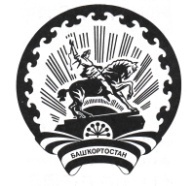 Республика БашкортостанАдминистрация сельского поселения Максим – Горьковский сельсовет муниципального района Белебеевский район 452014, с. ЦУП им. М.Горького, ул. Садовая, д. 3Тел. 2-07-40, факс: 2-08-98КАРАРПОСТАНОВЛЕНИЕ03 сентября 2019 й.№ 7203 сентября 2019 г.Об утверждении перечня управляющих организаций для управления многоквартирными домами, расположенными на территории Администрации сельского поселения Максим-Горьковский сельсовет муниципального района Белебеевский район Республики БашкортостанОб утверждении перечня управляющих организаций для управления многоквартирными домами, расположенными на территории Администрации сельского поселения Максим-Горьковский сельсовет муниципального района Белебеевский район Республики БашкортостанОб утверждении перечня управляющих организаций для управления многоквартирными домами, расположенными на территории Администрации сельского поселения Максим-Горьковский сельсовет муниципального района Белебеевский район Республики БашкортостанВ соответствии с ч.17 ст.161 Жилищного кодекса Российской Федерации, Федеральным законом от 06.10.2003 года №131-Ф3 "Об общих принципах организации местного самоуправления в Российской Федерации", Постановлением Правительства Российской Федерации от 21. 12.2018 года №1616 "Об утверждении Правил определения управляющей организации для управления многоквартирным домом, в отношении которого собственниками помещений в многоквартирном доме не выбран способ управления таким домом или выбранный способ управления не реализован, не определена управляющая организация, и о внесении изменений в некоторые акты Правительства Российской Федерации", руководствуясь Уставом Администрации сельского поселения Максим-Горьковский сельсовет  муниципального района Белебеевский район Республики Башкортостан, ПОСТАНОВЛЯЮ:1. Утвердить перечень управляющих организаций для управления многоквартирными домами, расположенными на территории Администрации сельского поселения Максим-Горьковский сельсовет  муниципального района Белебеевский район Республики Башкортостан, согласно приложению к настоящему постановлению. 2. Контроль за исполнением настоящего постановления оставляю за собой.Глава сельского поселения                                                               Н.К. Красильникова№ п/пНаименование управляющей организацииАдрес1Общество с ограниченной ответственностью "Управляющая компания "Новосёл" (ООО УК «Новосёл»)г. Белебей, ул. Интернациональная д. № 116 а